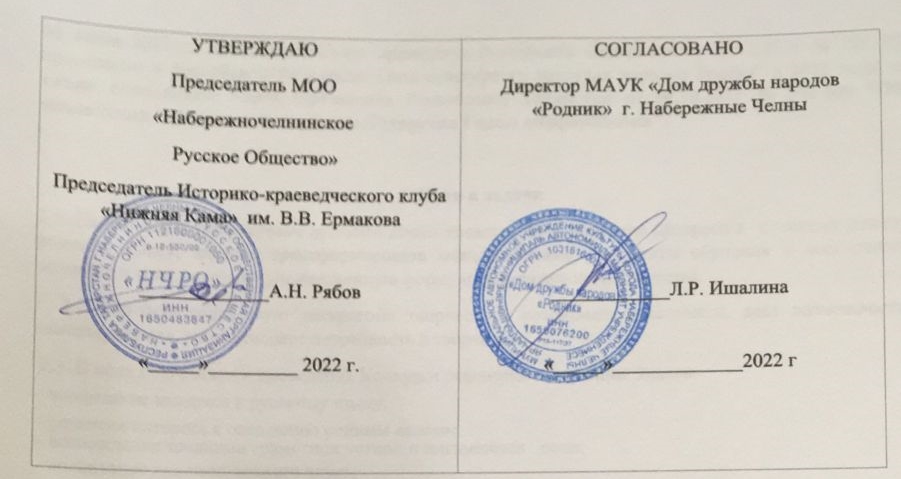 ПОЛОЖЕНИЕо проведении конкурса инсценировок «Добрым молодцам урок ...»  1. Общие положения1.1.  Литературно-художественный  Конкурс инсценировок «Добрым молодцам урок...» (далее Конкурс) проводит  МОО «Набережночелнинское Русское Общество», Историко - краеведческий клуб "Нижняя Кама" им. В.В. Ермакова, при поддержке ДДН «РОДНИК» г. Набережные Челны.1.2. Настоящее Положение определяет цели, задачи, порядок организации и проведения Конкурса инсценировок, сроки проведения и содержание.1.3. Конкурс является соревновательным мероприятием по инсценировке   фрагментов произведений А.С. Пушкина,   1.4. Конкурс направлен на продвижение грамотной устной   речи  на русском языке, развитие творческих способностей,  укрепление семейных ценностей, развитие связи времён, преемственности поколений. 1.5. Конкурс проводится в соответствии с: Конституцией РФ; Указом Президента Российской Федерации от 20.10.2012 № 1416 «О совершенствовании государственной политики в области патриотического воспитания»; Указом Президента Российской Федерации от 29.05.2017 г. № 240 «Об объявлении в Российской Федерации Десятилетия детства»; «Стратегией развития воспитания в Российской Федерации на период до 2025 года», утвержденной распоряжением Правительства Российской Федерации от 29.05.2015 года № 996-р; Федеральным законом от 31.07.2020 г. № 304-ФЗ «О внесении изменений в Федеральный закон «Об образовании в Российской Федерации» по вопросам воспитания обучающихся»;  1.6. Конкурс проводится в рамках подготовки к ежегодному празднованию Дня русского языка 06 июня 2022 г.; исполнения Указа Президента Российской Федерации от 30.12.2021 № 745 "О проведении в Российской Федерации Года культурного наследия народов России" в 2022 году; а также исполнения Указа Президента Республики Татарстан от 08.10.2021 № УП-800 "Об объявлении 2022 года в Республике Татарстан Годом цифровизации".2. Цели и задачи2.1. Целью Конкурса инсценировок является повышение духовной культуры всех его участников, формирование у них интереса к истории родного края, художественному слову, русскому языку; развитие умения чувствовать красоту и выразительность поэтического слова, а также трансформировать все межпредметные результаты обучения и  воспитания  в художественную форму изобразительной деятельности.   2.2. Конкурс содействует раскрытию творческого потенциала участников, даёт возможность самовыражения, удовлетворяет потребность в творчестве. 2.3. В ходе подготовки и проведения Конкурса решаются следующие Задачи:– возрождение традиции домашних театров;– развитие интереса к чтению, художественному слову;– воспитание эстетического, литературного и художественного вкуса;- формирование активной жизненной позиции посредством творчества;- стимулирование развития креативного мышления, творческого самовыражения участников;- просвещение в области литературы;- воспитание читательской культуры; Организаторы мероприятия3.1. Организатором  Конкурса является МОО  «Набережночелнинское  Русское Общество», Историко - краеведческий клуб "Нижняя Кама" им. В.В. Ермакова», ДДН «РОДНИК». 3.2. Для подготовки и проведения Конкурса создан организационный комитет в составе: Рябов А.Н. – председатель МОО «НЧРО», председатель Историко-краеведческого клуба «Нижняя Кама» им. Ермакова  В.В.–   ПРЕДСЕДАТЕЛЬ ОРГАНИЗАЦИОННОГО КОМИТЕТАЕлистратова Г.Н. - директор «Культурного Центра имени А.С. Пушкина» (г. Казань) Сафронова В.А. – член Историко-краеведческого клуба им. Ермакова В.В.,  – КУРАТОР ПРОЕКТА. Сафина С.А.  – зам. председателя Историко-краеведческого клуба «Нижняя Кама» им. Ермакова В.В., Член союза журналистов РТ и РФ; Ишалина Р.Н.  – директор ДДН «Родник» г. Набережные Челны. Бабаев А.Н. – председатель городского Попечительского Совета РПЦ г. Набережные Челны;Тарасов А.Н. – член МОО  «НЧРО», автор и исполнитель песен о городе Набережные Челны;Капитова Ю.А. – директор «Историко-краеведческого музея города Набережные Челны»;Микрюкова Н.А. - главный хранитель фондов «Историко-краеведческого музея города Набережные Челны»; Гафурова Р.М. – зав. отделом Картинной галереи г. Набережные Челны;Блинова Г.Ф. – зав. отделом Центральной городской библиотеки  г. Набережные Челны;Гильмутдинова Н.Б. -зав.отделом искусств Центральной городской библиотеки г.Набережные Челны; Бабич С.К. - ветеран краеведения, член Историко-краеведческого клуба им. Ермакова В.В.; председатель Совета ветеранов Комсомольского района г. Набережные Челны; Забродина В.А. – ветеран краеведения, первый директор, экскурсовод Бюро путешествий и экскурсий   города Набережные Челны;Кузьминых В.А. – ветеран краеведения, член Историко-краеведческого клуба «Нижняя Кама» им. Ермакова В.В.  г. Набережные Челны;Кузнецов В.Ф. – заместитель председателя МОО «НЧРО»,  г. Набережные Челны;Семенова В.Л. – секретарь МОО «НЧРО» г. Набережные Челны;Семенова О. Н. – член МОО «НЧРО» модератор проекта; Гордиенко С.А. – член Совета МОО «НЧРО», секретарь Историко-краеведческого клуба "Нижняя Кама" имени Ермакова В.В. – СЕКРЕТАРЬ ПРОЕКТА.  Ломакина Л.Г. - руководитель «Дома трудолюбия» города Елабуги, ветеран краеведения, член Историко-краеведческого клуба «Нижняя Кама» им. Ермакова В.В.  г. Набережные Челны;3.3. Организационный комитет определяет состав жюри. 3.4. В состав жюри могут входить приглашённые гости – артисты, писатели, мастера слова, библиотекари и др.3.5. Организационный комитет оставляет за собой право на внесение изменений и дополнений к данному положению с обязательным информированием участников Конкурса не позднее, чем за три дня до даты окончания.4. Участники4.1.  «Семейная труппа» - участники без возрастных ограничений –  члены одной семьи. 4.2  «Группа единомышленников» - участники без возрастных ограничений.5. Место и сроки проведения5.1. Конкурс проходит в сети Интернет. 5.2. Участники выкладывают видео своей инсценировки в группу «ВКонтакте» https://vk.com/pishirisuy_konkurs  с 1 марта 2022 года по 15 мая 2022 года. Видео предоставляется в любом формате, с указанием названия произведения и своих контактных данных.6. Порядок проведения6.1. В инсценировке показывается фрагмент произведения Александра Сергеевича Пушкина «Сказка о царе Салтане», сценарий которого представлен в Приложении к этому Положению. Видео предоставляется в любом формате, с указанием названия произведения и контактных данных участников. 6.3. Инсценировка  может  быть, как театрализованной, так и музыкальной или танцевальной, в традициях театра теней, театра Петрушки или кукольного театра, или любого другого, неведомого организаторам вида театрального  зрелища (указать - какого).6.4. Участники могут менять сценарий  и песни в нём на своё усмотрение. 6.4. Количество инсценировок от каждой труппы не ограничено, но все фрагменты должны быть на тему Конкурса.7. Подведение итогов7.1. Произведение, представленное конкурсантами, должно соответствовать тематике Конкурса  (по произведению А.С. Пушкина.)7.2.  Критерии оценки конкурсных работ:- соответствие работы теме Конкурса;- художественное оформление спектакля ( декорации, костюмы, реквизит, афиша); - сценическая речь (дикция актёров);- музыкальное оформление спектакля;- исполнительская культура, актёрское мастерство; - актёрский ансамбль (умение взаимодействовать на сцене); - оригинальность сценарной идеи; - соответствие репертуара возрастным особенностям исполнителей.7.3. Интернет-голосование проходит в течение всего периода проведения конкурса. Профессиональное жюри оценивает работы с 15 мая по 5 июня 2022 года.8. Награждение8.1. Все участники получают Сертификат участника.8.2.  Подведение итогов и награждение состоится на 05 - 06 июня 2022 года на праздновании «Дня русского языка». 8.3. Место празднования «Дня русского языка»: ДДН «РОДНИК» г. Набережные Челны, ул. Ш. Усманова, 5. 9. Контакты организаторов Вся информация о Конкурсе и его итоги будут представлены на официальном сайте организаторов (http://русскоеобщество.рф ), сети Интернет, а также в средствах массовой информации.По вопросам участия в конкурсе, дополнительную информацию и справки об организации и проведении Конкурса можно получить: - по телефону:  Гордиенко Светлана Александровна, т. 8 917 235 65 27- по эл. почте:  pishirisuy@yandex.ru - на страницах в соцсетях:  https://vk.com/pishirisuy_konkurs  МОО «Набережночелнинское Русское Общество» г. Набережные Челны.  http://русскоеобщество.рф  Историко - краеведческий клуб "Нижняя Кама" им. В.В. Ермакова.   https://vk.com/kraevedclub_chelny ПРИЛОЖЕНИЕ 1  СЦЕНАРИЙ СКАЗКА О КНЯЗЕ ГВИДОНЕ И ЦАРЕВНЕ ЛЕБЕДЬМюзиклАлександр Сергеевич Пушкин2022ТИТР: Князь Гвидон в изгнании РАСКАЗЧИК Краткое содержание предыдущих серий. Где-то в Синем море, вдали от острова Буяна, живет князь Гвидон.В результате внутридворцовых интриг вместе с матерью он был изгнан из столицы. Царевна Лебедь с помощью антропоморфной трансформации устроила князю свидание с отцом - царём Салтаном. Во время путешествия князь Гвидон узнал о существовании новатрского способа добычи золота и изумрудов из орехов с помощью белок. Князь обдумывает возможный экономический эффект. 1. БЕРЕГ МОРЯ КНЯЗЬ ГВИДОН ХОДИТ ПО БЕРЕГУХОР ПОЁТ. ПЕСНЯ Вечер тихой песнею над рекой плывёт. Дальними зарницами светится завод.... (Или другую, народную, где речка или море)РАСКАЗЧИККнязь Гвидон у моря ходит,С синя моря глаз не сводит;Глядь — поверх текучих водЛебедь белая плывет.ЦАРЕВНА ЛЕБЕДЬ«Здравствуй, князь ты мой прекрасный!Что ж ты тих, как день ненастный?Опечалился чему?» —РАСКАЗЧИКГоворит она ему.Князь Гвидон ей отвечает:КНЯЗЬ ГВИДОН «Грусть-тоска меня съедает;Чудо чудное завестьМне б хотелось. Где-то естьЕль в лесу, под елью белка;Диво, право, не безделка —Белка песенки поётДа орешки все грызёт,А орешки не простые,Все скорлупки золотые,Ядра — чистый изумруд;Но, быть может, люди врут».РАСКАЗЧИККнязю лебедь отвечает:ЦАРЕВНА ЛЕБЕДЬ«Свет о белке правду бает;Это чудо знаю я;Полно, князь, душа моя,Не печалься; рада службуОказать тебе я в дружбу».РАСКАЗЧИКС ободрённою душойКнязь пошёл себе домой;ХОР ПОЁТ. ПЕСНЯПойду ль я, выйду ль я, да...2. ЦАРСКИЙ ДВОР РАСКАЗЧИКЛишь ступил на двор широкий —Что ж? под ёлкою высокой,Видит, белочка при всехЗолотой грызёт орех,Изумрудец вынимает,А скорлупку собирает,Кучки равные кладёт,И с присвисточкой поётПри честном при всем народе:БЕЛОЧКА(Тоном ведущего объявляет)Во саду ли в огороде! Исполняет песню "во саду ли в огороде"РАСКАЗЧИК Изумился князь Гвидон КНЯЗЬ ГВИДОН«Ну, спасибо, — молвил он, —Ай да лебедь — дай ей боже,Что и мне, веселье то же».ХОР ПОёТ. ПЕСНЯКакая-то весёлая песня) 3. НЕЙТРАЛЬНЫЙ ФОН РАСКАЗЧИККнязь для белочки потомВыстроил хрустальный дом.Караул к нему приставилИ притом дьяка заставилСтрогий счёт орехам весть.Князю прибыль, белке честь. 4. НЕЙТРАЛЬНЫЙ ФОН ИЛИ ЗАНАВЕСРАСКАЗЧИКСказка - ложь, да в ней намёк, Добрым молодцам урок: Окружай других заботой, Вежлив будь, честно работайИ тебе любой проект Даст положительный эффект.ИЛИ ТО ЖЕ САМОЕ ВСЕ ВМЕСТЕРАСКАЗЧИК: Сказка - ложь, да в ней намёк, Добрым молодцам урок: КНЯЗЬ ГВИДОНОкружай других заботой,ЦАРЕВНА ЛЕБЕДЬВежлив будь,БЕЛОЧКАчестно работайЦАРЕВНА ЛЕБЕДЬИ тебе любой проект БЕЛОЧКА (ИЛИ ВСЕ ХОРОМ:) Даст положительный эффект.ПРИЛОЖЕНИЕ 2Оценочный лист  Конкурс Инсценировок  «Добрым молодцам - урок..» - по сказке А.С. Пушкина «Сказка о царе Салтане»Вид театральной постановки Музыкальная Музыкальная Танцевальная Танцевальная Кукольная Кукольная Театр теней Театр теней Другой, неведомый организаторам вид театрального зрелища (иммерсивный и т.д)1 место2 место1 место2 местоСемей ная труппаСемей ная труппаСемей ная труппаГруппа едино мышлен никовГруппа едино мышлен никовГруппа едино мышлен ников